John K. Morgan Scholarship Fund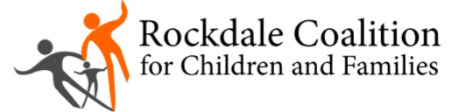 Rockdale Coalition for Children and FamiliesThe John K. Morgan Scholarship is established to recognize outstanding community service in Rockdale County.  The scholarship will be awarded to an individual who has demonstrated this outstanding community service in Rockdale County and plans to continue that level of commitment while pursuing post-secondary education.  The scholarship will be awarded to assist with college related expenses only.Eligibility RequirementsMust be a Rockdale County resident.Demonstrated outstanding community service in Rockdale County as a volunteerAnticipating completion of a high school diploma or GED at the time of application;Plans to pursue post-secondary educationMust be eligible for post-secondary enrollment in degree or certificate program at an accredited institution.If selected for the scholarship, will commit to:Providing a quarterly report of community service hours that describes the service.Serving a minimum of five hours a month to maintain scholarship and be eligible for renewal of the scholarship.  The scholarship may be renewed for up to three years.Being at a minimum a part-time student in good standing at the post-secondary institution.To apply, you must follow these steps:Applicants can apply between October 2022 and January 31, 2023. Final applications must be postmarked no later than January 31, 2023.                             Include in the application a narrative describing your community service in Rockdale County including the name of the organization and type of service. (Maximum of 1000 words.)Include a copy of current official high school transcript or official record of progress toward GED (If selected, applicant must provide a copy of final transcripts or official GED certificate to demonstrate eligibility for post-secondary enrollment.)Provide two letters of recommendation – one must be from a recipient of your community service.Application process:Type the required information in the boxes below.Print out the completed application form.Mail this completed application form (signed by applicant, parent/guardian if applicable) with the necessary documents and materials including the narrative, two sealed letters of recommendations, current official high school or official record of progress toward GED.  The postmark must be no later than January 31, 2023.The John K. Morgan Scholarship Committee will select finalists to be interviewed prior to making a selection.  Interviews will be conducted during the month of February 2023.  The recipient(s) will be recognized and honored at an event on March 30, 2023, at 6:00 p.m. at Piedmont Rockdale Hospital.ApplicationJohn K. Morgan Scholarship FundRockdale Coalition for Children and FamiliesPersonal Information:Last Name: __________________________________________________________First Name: Name: _______________________________	Middle Initial: ________Home Address: _______________________________________________________City: : ________   Zip:_________Telephone Number: ____________________________Cell Phone: ___________________________________Email Address: _________________________________________________________Birth Date: ___________________________Gender: ___________________________Educational Information:High School/GED: ______________________________________________________City: : ________________________School Name: __________________________________________________________School Address: ________________________________________________________Year Graduated: _______________________________ GPA: ___________________College or  to Attend: ______________________________________City: : __________________________Major:/Intended Major:  _______________________ Full-Time or Part-Time (Circle one)Applicant Status (Please check one):____First Year student____Transfer student from another college/university/technical schoolIf transferring from another college or university, indicate the level you expect to enter school:_____First-year student_____Second year student, # hours/units completed_____Third year student, # hours/units completed_____Fourth year student, # hours/units completedSpecial Achievements/Honors and Recognition:Community Service Involvement (must be typed, double-spaced with a maximum of 1,000 words):Share with us the community services in which you have participated with organizations within your school. For each organization, when (dates) did you perform the service, for what length of time and what did you do? Organization/Service performed:				Dates/Length of time/How often:____________________________________________	_________________________________________________________________________________	_________________________________________________________________________________	_________________________________________________________________________________	_________________________________________________________________________________	_________________________________________________________________________________	_____________________________________	____________________________________________	_________________________________________________________________________________	_____________________________________Share with us the community services in which you have participated with organizations outside of your school. For each organization, when (dates) did you perform the service, for what length of time and what did you do? Organization/Service performed:				Dates/Length of time/How often:____________________________________________	_________________________________________________________________________________	_________________________________________________________________________________	_________________________________________________________________________________	_________________________________________________________________________________	_________________________________________________________________________________	_____________________________________	____________________________________________	_________________________________________________________________________________	_____________________________________Of the organizations you’ve been involved with, which means the most to you and why?______________________________________________________________________________________________________________________________________________________________________________________________________________________________________________________________________________________________________________________________________________________________________________________________________________________________________________________________________________________________________________________________________________________________________________________________________________________________________________________________________________________________________________________________________________________________________________________________________________________________________________________________________________________________________________________________________________________________________________________________________________________________________________________________________________________________________________________________________________________________________________________________________________________________________________________________________________________________________________________________________________________________________________________________________________________________________________________________________________________________________________________________________________________________________________________________________________________________________________________________________________________________________________________________________________________________________________________________________________________________________________________________________________________________________________________________________________Checklist for scholarship:_____________ Completed application form_____________ Community service involvement narrative (maximum 1000 words)._____________ Transcript(s) or GED_____________ Reference letters (two)Signature of applicant: __________________________________________ Date: _________________Signature of parent/guardian: ____________________________________ Date: _________________         (If under age 18)Please mail completed application and materials in one 9x12 envelope to:Rockdale Coalition for Children and FamiliesJohn K. Morgan Scholarship Committee 30012www.rockdalecoalition.orgIncomplete applications will not be accepted.Deadline: Postmarked no later than January 31, 2023.If you have any questions, please contact Michael Hutcheson:director@rockdalecoalition.org (770) 761-9244